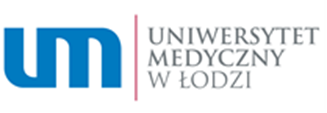 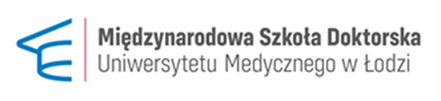 Miejscowość, data ……………………………….(WZÓR)WNIOSEK O PRZYZNANIEZWIĘKSZONEGO STYPENDIUM DOKTORANCKIEGO 
w roku akademickim 20…./20….______________________________________              ____________________________
             imię i nazwisko doktoranta                                                  nr albumu
	
______________________________________              ____________________________               dyscyplina naukowa                                                        rok kształcenia INFORMACJE POTWIERDZAJĄCE SPEŁNIENIE KRYTERIÓW 
PRZEZ DOKTORANTAOświadczam, że spełniam poniższe wymagania dotyczące przyznania zwiększonego stypendium doktoranckiego:       złożyłem/am, w terminie do 30 sierpnia, sprawozdanie/a roczne z kształcenia 
w Międzynarodowej Szkole Doktorskiej Uniwersytetu Medycznego w Łodzi;□    terminowo zaliczam przedmioty przewidziane w programie kształcenia;      jestem autorem co najmniej jednego artykułu opublikowanego w czasopiśmie posiadającym wskaźnik cytowań Impact Factor (IF), ujętym na liście czasopism w bazie Journal Citation Reports (JCR);  jestem pierwszym autorem co najmniej jednego artykułu opublikowanego w czasopiśmie posiadającym wskaźnik cytowań Impact Factor (IF), ujętym na liście czasopism w bazie Journal Citation Reports (JCR).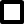 ……………………………………………….                                                                                                            czytelny podpis doktoranta/dataŚrednia ocen za I i II/III rok kształcenia w Międzynarodowej Szkole Doktorskiej Uniwersytetu Medycznego w Łodzi (wypełnia pracownik Centrum Obsługi Doktorantów)Wynik oceny śródokresowej (wypełnia pracownik Centrum Obsługi Doktorantów)Osiągnięcia naukowe doktoranta w Międzynarodowej Szkole Doktorskiej Uniwersytetu Medycznego w Łodzi (wypełniają doktorant i komisja)Punktacja przyznana przez Komisję:Łączna liczba punktów uzyskanych przez doktoranta: …………………………………. Miejsce na liście rankingowej : …………………………………………………………. Komisja w składzie: ………………………………………………………………. − Dyrektor Międzynarodowej  Szkoły Doktorskiej Uniwersytetu Medycznego w Łodzi (przewodniczący);nauczyciele akademiccy:………………………………………............................... − reprezentujący dyscyplinę nauki farmaceutyczne,………………………………………………………….. − reprezentujący dyscyplinę nauki medyczne,………………………………………………………….. − reprezentujący dyscyplinę nauki o zdrowiu;………………………………………………………… − przedstawiciel doktorantów kształcących się w Międzynarodowej Szkole Doktorskiej Uniwersytetu Medycznego w ŁodziREKOMENDUJE:           PRZYZNAĆ zwiększone stypendium doktoranckie w roku 
           akademickim …/…             NIE PRZYZNAWAĆ zwiększonego stypendium doktoranckiego 
            w roku akademickim …/… ….…………..…………………………………….………………..data, pieczątka imienna i podpis przewodniczącego komisjiŚrednia ocenPrzyznane punkty 
(punkty otrzymuje doktorant, który uzyskał średnią ocen co najmniej 4,5)….……………………..……………………………………………………………pieczątka imienna i  podpis pracownika Centrum Obsługi Doktorantów….……………………..……………………………………………………………pieczątka imienna i  podpis pracownika Centrum Obsługi DoktorantówPozytywny                Negatywny ……………………..………………………………………………pieczątka imienna i  podpis pracownika 
Centrum Obsługi Doktorantów 1. Rodzaj publikacji 
Numer
załącznika do wniosku
Status i rok publikacji (przyjęta do druku/
opublikowana/rok akademicki publikacji)Przyznane punkty
(wypełnia komisja)Artykuły opublikowane w czasopiśmie naukowym posiadającym wskaźnik cytowań IF,  ujętym na liście czasopism w bazie JCR, w których doktorant jest pierwszym  autorem − 10 pkt.Artykuły opublikowane w czasopiśmie naukowym posiadającym wskaźnik cytowań IF,  ujętym na liście czasopism w bazie JCR, w których doktorant jest współautorem – 6 pkt.2. Czynny udział w konferencjach, sympozjach, zjazdach naukowychNumer
załącznika do wnioskuForma udziału 
/rok akademicki Przyznane punkty
(wypełnia komisja)Czynny udział w krajowych konferencjach, sympozjach, zjazdach naukowych (nie więcej niż 2 konferencje, sympozja lub zjazdy):- za wygłoszenie referatu naukowego − 2 pkt,- za prezentację przygotowaną w formie plakatu – 1 pkt.Czynny udział w zagranicznych konferencjach, sympozjach, zjazdach naukowych (nie więcej niż 3 konferencje, sympozja lub zjazdy):- za wygłoszenie referatu naukowego – 3 pkt,- za prezentację przygotowaną w formie plakatu – 2 pkt.3. Staże naukowe związane z rozprawą doktorskąNumer
załącznika do wnioskuForma stażu/rok akademicki (krajowy/zagraniczny) Przyznane punkty
(wypełnia komisja)Staże krajowe – 1 pkt;staże zagraniczne – 3 pkt.4. Projekty/granty naukowe, w których doktorant pełni rolę kierownikaNumer
załącznika do wnioskuNazwa i data rozpoczęcia projektu/grantuPrzyznane punkty
(wypełnia komisja)Pełnienie funkcji kierownika projektu/grantu badawczego: -   w pierwszym roku realizacji projektu lub grantu − 10 pkt; - 	 w każdym kolejnym roku realizacji projektu lub grantu –  5 pkt.5. WynalazkiNumerzałącznika do wnioskuNazwa wynalazku, numer zgłoszenia nadany przez Urząd Patentowy RPPrzyznane punkty
(wypełnia komisja)Informacja o zgłoszeniu wynalazku do Urzędu Patentowego Rzeczypospolitej Polskiej przez Uniwersytet Medyczny w Łodzi, zawierająca numer zgłoszenia nadany przez Urząd Patentowy RP – 5 pkt Aktywna działalność w Samorządzie Doktorantów Uniwersytetu Medycznego w ŁodziNumerzałącznika do wnioskuNazwa inicjatywy/formy działalności Samorządu DoktorantówPrzyznane punkty
(wypełnia komisja)Potwierdzone aktywne uczestnictwo:-  w jednej inicjatywie/formie  działalności Samorządu Doktorantów – 1 pkt;-  w więcej niż jednej inicjatywie/formie działalności Samorządu Doktorantów − 2 pkt.ŁĄCZNIE−−